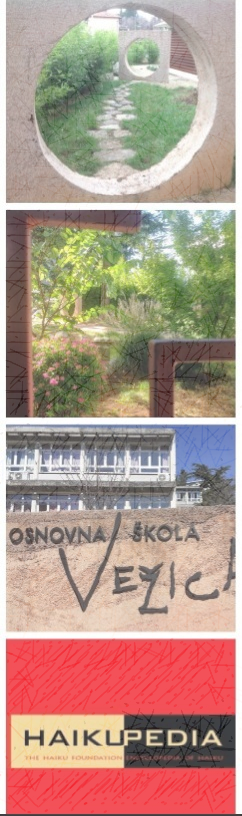 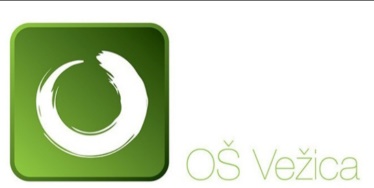 OŠ Vežica, Kvaternikova 49, RijekaKlasa: 602-11/21-03/01Ur.broj: 2170-55-01-21-02Potvrdao sudjelovanju na  međunarodnom haiku natječaju Vežica,  za učenike osnovnih škola u kategoriji haiku i hajga u šk.godini kao mentor _______________________________________________________(ime i prezime mentora, naziv škole)postignuće:   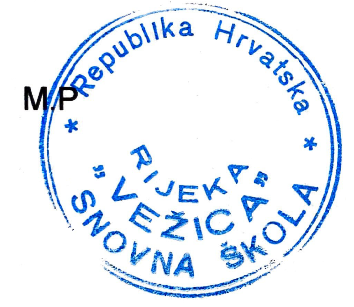 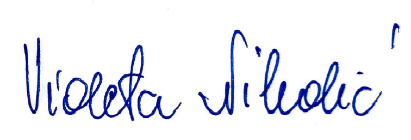 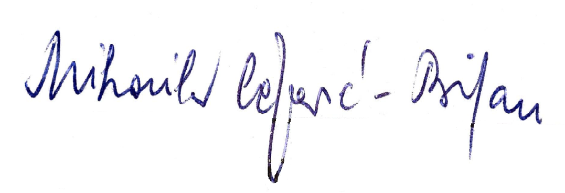       ________________________________                                                         ______________________________Mihovila Čeperić-Biljan, koordinatorica natječaja	    		                               Violeta Nikolić,  ravnateljica